Техническое состояние ТМЦТехническое состояние ТМЦТехническое состояние ТМЦТехническое состояние ТМЦТехническое состояние ТМЦТехническое состояние ТМЦТехническое состояние ТМЦТехническое состояние ТМЦП/п №НаименованиеЕд . Изм.Кол-воКатегория (Ликвидный/неликвидный)Наличие ДефектовОписание ДефектаКомментарий по техническому состоянию1Кабель пневматический ТПВБбГ 7х8х1,6м24 000,000Ликвидный, работоспособный по прямому назначениюДефект отсутствуетПри визуальном осмотре мелкие и  критические дефекты отсутствуют, замечаний нетОценка технического состояния: удовлетворительное состояние, материал пригоден к использованию по своему прямому назначению, потребительские свойства не утеряны2Трубка полиэстеровая HTR 8/6-Nм12 500,000Ликвидный, работоспособный по прямому назначениюДефект отсутствуетПри визуальном осмотре мелкие и  критические дефекты отсутствуют, замечаний нетОценка технического состояния: хорошее состояние, материал пригоден к использованию по своему прямому назначению, потребительские свойства не утеряныТехническая характеристикаТехническая характеристикаТехническая характеристикаТехническая характеристикаТехническая характеристикаТехническая характеристикаП/п №НаименованиеЕд . Изм.Кол-воТехническая характеристика/спецификацияФото1Кабель пневматический ТПВБбГ 7х8х1,6м24 000,000Элементы конструкции пневмокабели ТПВБбГ 7х8/1,6: 
Кабель пневматический в обмотке из лент поливинилхлоридного пластиката с защитным покровом типа БбГ 

Токопроводящие жилы кабеля марки ЭПК соответствуют ГОСТ 22483-77 конструкции класса 1. 
Токопроводящие жилы изолированы полиэтиленом низкой плотности. 
Трубки кабелей марок ТПВБбГ и ТПББбГ расположены параллельно друг другу. 
Поверх параллельно уложенных трубок кабеля марки ТПВБбГ наложена обмотка с прекрытием из двух поливинилхлоридных лент. 
Поверх обмотки в кабелях марок ТПВБбГ и ТПББбГ - защитный покров типа БбГ по ГОСТ 7006-72 или броня в виде обмотки с зазором из двух стальных оцинкованных лент толщиной 0,3 мм и шириной 20 мм. 
Строительная длина кабелей не менее 160 м. 

Область применения пневмокабели ТПВБбГ 7х8/1,6: 
Для наружной и внутренней прокладки во взрыво- и пожароопасных помещениях, в условиях возможных механических воздействий, при отсутствии в атмосфере веществ, разрушающих броню 

Допустимая температура при монтаже не ниже минус 15°С. 
Допустимый радиус изгиба при монтаже не менее 10 наружных диаметров кабеля. 
Кабели соответствуют требованиям ТУ 16-505.720-75. 

Изолированные жилы кабеля марки ЭПК выдерживают испытание напряжением переменного тока частотой 50 Гц категории ЭИ-2 по ГОСТ 23286-78. 
Кабели выдерживают давление воздуха 88,2·104 Па (9 кгс/см2) в течение 5 мин при температуре плюс (20+5)°С. 
Вид климатического исполнения У 
Не распространяют горение. 
Срок службы пневмокабели ТПВБбГ 7х8/1,6 - 8 лет. 
Гарантийный срок: 1 год со для ввода кабеля в эксплуатацию. 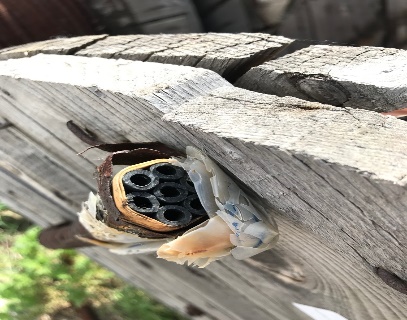 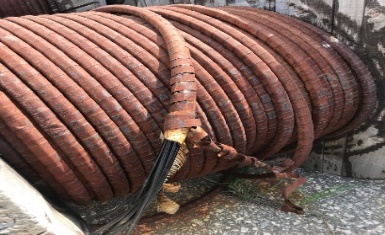 2Трубка полиэстеровая HTR 8/6-Nм12 500,000Трубка ПВХ для пневматических линий марки HTR 8/6-N, Наружный диаметр 8 мм.,внутренний диаметр 6 мм., Рабочая T.: -50…100 *С, Рабочая P при 23 *С :10 Бар, давление разрыва при 23 *С : 40 бар,минимальный радиус изгиба : 40 мм, Вес 100 : 2,68 кг +-0,5 %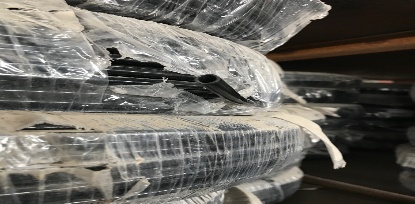 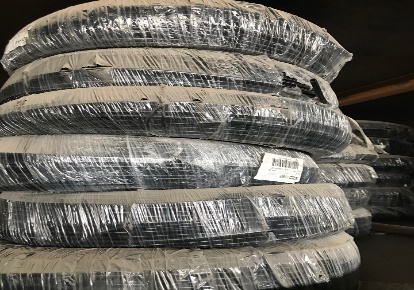 